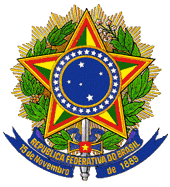 MINISTÉRIO DA EDUCAÇÃOINSTITUTO NACIONAL DE ESTUDOSE PESQUISAS EDUCACIONAIS ANÍSIO TEIXEIRAPORTARIA Nº 235, DE 2 DE JUNHO DE 2014O Presidente do Instituto Nacional de Estudos e Pesquisas Educacionais Anísio Teixeira (Inep), no uso de suas atribuições, tendo em vista a Lei nº 10.861, de 14 de abril de 2004; a Portaria Normativa nº 40, de 12 de dezembro de 2007, em sua atual redação; a Portaria Normativa nº 8, de 14 de março de 2014, atualizada, e considerando as definições estabelecidas pela Comissão Assessora de Área de Tecnologia em Automação Industrial, nomeada pela Portaria Inep nº 12, de 10 de janeiro de 2014,resolve:Art. 1º O Exame Nacional de Desempenho dos Estudantes (Enade), parte integrante do Sistema Nacional de Avaliação da Educação Superior (Sinaes), tem como objetivo geral avaliar o desempenho dos estudantes em relação aos conteúdos programáticos previstos nas diretrizes curriculares, às habilidades e competências para a atualização permanente e aos conhecimentos sobre a realidade brasileira, mundial e sobre outras áreas do conhecimento.Art. 2º A prova do Enade 2014, com duração total de 4 (quatro) horas, terá a avaliação do componente de Formação Geral comum aos cursos de todas as áreas e do componente específico da área de Tecnologia em Automação Industrial.Art. 3º As diretrizes para avaliação do componente de Formação Geral são publicadas em Portaria específica.Art. 4º A prova do Enade 2014, no componente específico da área de Tecnologia em Automação Industrial terá por objetivos:I -aferir a aquisição de habilidades e o desenvolvimento de competências, como forma de avaliar os conhecimentos tecnológicos adquiridos, relacionados ao perfil do tecnólogo em automação industrial;II - oferecer subsídios para a formulação de políticas públicas visando à melhoria da educação superior de tecnologia em automação industrial;III - estimular as instituições de educação superior na promoção e utilização de dados e informações do Enade para avaliar e aprimorar seus projetos pedagógicos;IV - construir uma série histórica de avaliações, possibilitando um diagnóstico do ensino de tecnologia em automação industrial e permitindo analisar o processo de ensino-aprendizagem;V - permitir a identificação das necessidades, demandas e problemas do processo de formação do Tecnólogo em Automação Industrial, tendo como referência o perfil expresso no Catálogo Nacional de Cursos Superiores de Tecnologia.Art. 5º A prova do Enade 2014, no componente específico da área de Tecnologia em Automação Industrial, tomará como referência o perfil do profissional que:I - exerça sua profissão com ética, cidadania, compromisso social e respeito ao meio ambiente;II - atue com responsabilidade profissional, de acordo com as normas técnicas e a legislação vigente;III - reúna competências e habilidades que lhe permitam compreender de forma sistêmica e metodológica processos relacionados à automação industrial, estando capacitado para trabalhar em equipe e interagir com profissionais de outras áreas;IV - seja capaz de identificar e solucionar problemas práticos, desenvolver ações empreendedoras e adaptar-se a novas tecnologias. Art. 6º A prova do Enade 2014, no componente específico da área de Tecnologia em Automação Industrial, avaliará se o estudante desenvolveu, no processo de formação, as seguintes competências e habilidades:I - planejar, desenvolver, integrar e executar projetos de sistemas de automação industrial;II - supervisionar e manter sistemas de automação industrial;III - aplicar ferramentas científicas e tecnológicas na resolução de problemas de automação industrial;IV - avaliar a viabilidade econômica de projetos de automação industrial;V- gerenciar e supervisionar equipes técnicas de trabalho.Art. 7º A prova do Enade 2014, no componente específico da área de Tecnologia em Automação Industrial, tomará como referencial os seguintes conteúdos curriculares:I - Matemática Aplicada:a) Funções;b) Limites;c) Derivadas;d) Integrais;e) Transformada de Laplace;f) Álgebra Linear e Geometria Analítica;g) Estatística.II - Física aplicada:a) Mecânica Clássica;b) Termodinâmica;c) Ótica.III - Eletricidade:a) Eletrostática;b) Eletrodinâmica;c) Resistores, capacitores e indutores;d) Instrumentos de medidas;e) Circuitos elétricos de corrente contínua;f) Circuitos elétricos de corrente alternada.IV - Eletrônica analógica:a) Componentes discretos e suas aplicações;b) Circuitos integrados e suas aplicações;c) Amplificadores operacionais;d) Filtros.V - Eletrônica digital:a) Circuitos integrados digitais;b) Circuitos lógicos combinacionais;c) Circuitos lógicos sequenciais;d) Memórias;e) Conversão de sinais.VI - Microcontroladores:a) Arquiteturas;b) Linguagens de programação;c) Interfaces de entrada e saída;d) Componentes e suas aplicações;VII - Algoritmos e Programaçãoa) Algoritmos;b) Fluxogramas;c) Estruturas básicas de programação.VIII - Acionamentos elétricos:a) Comandos e proteção de motores elétricos;b) Partida de motores;c) Controle de velocidade;d) Circuitos conversores de potência.IX - Sistemas eletropneumáticos e eletro-hidráulicos:a) Componentes;b) Diagramas de operação trajeto-passo;c) Acionamentos e controle.X - Instrumentação industrial:a) Princípios físicos;b) Especificações e aplicações;c) Sensores, transdutores e transmissores;d) Diagramas e normas para instrumentação industrial.XI - Instalações elétricas industriais:a) Dimensionamento do comando, proteção e condutores;b) Normas;c) Diagramas.XII - Desenho técnico:a) Leitura e interpretação;b) Simbologia e normas;c) Fundamentos de desenho auxiliado por computador.XIII - Sistemas de controle:a) Controle clássico contínuo;b) Realimentação;c) Diagramas de blocos;d) Parametrização de controladores comerciais.XIV - Controladores Lógicos Programáveis:a) Arquitetura;b) Funcionamento;c) Comunicação;d) Programação e suas representações gráficas;e) Integração de equipamentos e tecnologias.XV - Sistemas Supervisórios:a) Interfaces Homem Máquina;b) Parametrização e programação;c) Integração de equipamentos e tecnologias.XVI - Redes industriais:a) Topologias;b) Protocolos de comunicação;c) Integração de equipamentos e tecnologias.XVII - Manutenção industrial:a) Técnicas de manutenção;b) Gestão da manutenção;c) Confiabilidade.XVIII - Segurança do Trabalho:a) Técnicas de proteção;b) Normas.XIX - Metrologia:a) Instrumentos de medidas;b) Técnicas de medidas.XX - Fabricação mecânica:a) Tipos de materiais;b) Processos de fabricação;c) Comando Numérico Computadorizado.XXI - Robótica:a) Manipuladores;b) Classificação;c) Aplicações.XXII - Máquinas elétricas:a) Motores de passo;b) Servomotores;c) Máquinas elétricas de corrente contínua;d) Máquinas elétricas de corrente alternada;e) Transformadores.XXIII - Planejamento e Gestão:a) Controle de qualidade: normas e técnicas;b) Gerenciamento de equipes de trabalho;c) Gestão ambiental;d) Análise de viabilidade técnica e econômica.Art. 8º A prova do Enade 2014 terá, em seu componente específico da área de Tecnologia em Automação Industrial, 30 (trinta) questões, sendo 3 (três) discursivas e 27 (vinte e sete) de múltipla escolha, envolvendo situações-problema e estudos de casos.Art. 9º Esta Portaria entra em vigor na data de sua publicação.JOSÉ FRANCISCO SOARES(Publicação no DOU n.º 105, de 04.06.2014, Seção 1, página 22)